       МИНИСТЕРСТВО                     ТАТАРСТАН РЕСПУБЛИКАСЫ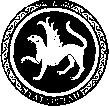  ОБРАЗОВАНИЯ И НАУКИ                        МӘГАРИФ ҺӘМ ФӘН РЕСПУБЛИКИ ТАТАРСТАН                                       МИНИСТРЛЫГЫ            ПРЕСС-СЛУЖБА                                      МАТБУГАТ ҮЗӘГЕ           ул. Кремлевская, д. 9, г. Казань, 420111                                                     Кремль урамы, 9 нчы йорт, Казан шәһәре, 420111Тел.: (843) 294-95-29, (843) 294-95-30, e-mail: monrt@yandex.ru, monrt90@yandex.ruС 23 марта у татарстанских школьников начнутся весенние каникулы
Заканчивается самая длинная четверть у школьников. С 23 марта 2015 года начнутся весенние каникулы, которые продлятся 9 дней до 31 марта. Напомним, что на 2014-2015 год, в целях создания условий для организованного отдыха детей, обеспечивающего безопасность их жизни и здоровья, реализации единого плана мероприятий с обучающимися в каникулярное время, а также по многочисленным просьбам родителей, Министерством образования и науки Республики Татарстан были рекомендованы единые сроки проведения каникул. На законодательном уровне право принимать решение о сроках каникул закреплено за администрацией отдельно взятой школы, однако, по мнению большинства родителей, каникулы, которые идут в одно и то же время во всех школах республики, удобны и для детей, и для взрослых.